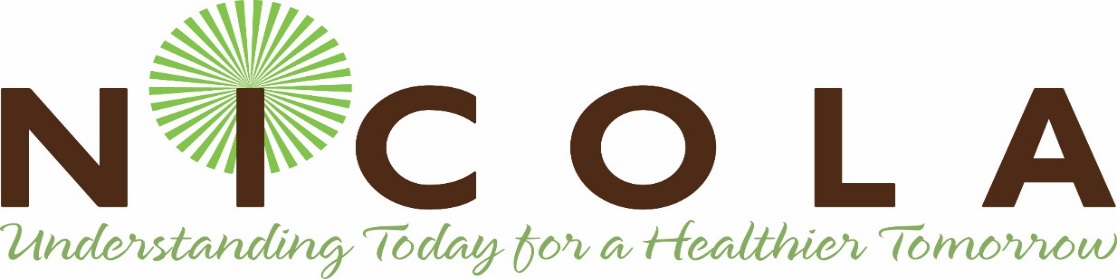 PROPOSAL AMENDMENT FORMGUIDELINES FOR AMENDING AN APPROVED PROPOSALShould you wish to make an amendment to an approved study, you will need to submit a proposal amendment form which will be considered by the NICOLA Data Access Committee. You will be required to submit a proposal amendment form if any of the following circumstances occur during the course of the approved project:Significant extension of research scopeChange to the researchers accessing the data, additional researchers being added to the proposalChange in institution/affiliation of any researcherAny additional data or samples requiredChange in funding sourceChange in method of analysisPlease note, you do not need to submit your original research proposal again unless there are significant changes to the original proposal. For amendments requesting additional samples or data, material transfer agreements and data transfer agreements will be updated appropriately.Requests for proposal amendment are normally considered within 28 days of submission. SECTION 1: PROJECT DETAILSSECTION 2: AMENDMENT DETAILSNICOLA Proposal Reference Number    NTitle of projectName of Principal Investigator (or supervisor for PhD students):  Type of amendment: (please tick as appropriate)  Significant extension to research scope                         Change to researchers accessing the data  Additional samples required                                           Change in funding source  Additional data required                                                  Change to method of analysis   Addition of researchers to the proposal                           Other   Change in institution / affiliation                                           Details of the amendment (please provide further details below of each type of amendment requested). FOR OFFICE USE ONLY: Date amendment received:Amendment reference number:Date amendment approved: